Publicado en  el 06/03/2014 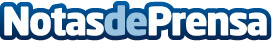 Cantabria sale oficialmente de la recesiónLa Contabilidad Trimestral revela que la comunidad autónoma ya acumula dos trimestres consecutivos sin caídas del PIBDatos de contacto:Gobierno de CantabriaNota de prensa publicada en: https://www.notasdeprensa.es/cantabria-sale-oficialmente-de-la-recesion_1 Categorias: Cantabria http://www.notasdeprensa.es